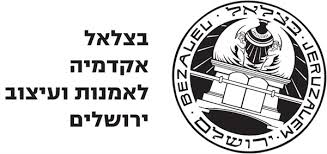 The Fashion of the 20th Century – תולדות האופנה של המאה 20סמסטר ב'מרצה: מיכל קרייזברגהקורס ידון במושג  "אופנה" כחלק מהז'רגון המילולי והמושגי של המאה 20.כמושג, נבחן את השפעת האופנה ויכולתה להיות מושפעת בעצמה משדות תרבותיים נרחבים, כאופני חיים. נעקוב אחר האבולוציה של הבגד מסוף המאה ה-19 ועד להפיכתו מלבוש ל"אופנה". הדיון יעשה תוך מעקב אבולוציוני הקושר בין קידמה וטכנולוגיה לשינויים בגזרות, טכניקות, לכדי חידושים והתפתחויות המוכרים לנו באופנה של גברים ונשים בעידן המודרני והפוסט-מודרני.העיסוק באופנה יעשה במקביל לדיון וניתוח התפתחויות מקבילות תרבותיות כגון; עשייה אמנותית, ספרותית, מוסיקלית, אדריכלית, התייחסות לעיצוב פנים ומוצר, שזיקתם לאופנה של המאה 20 הינה מובהקת וקוהרנטית ומדגישה את היות ה"אופנה" חלק בלתי נפרד מיחסי סובייקט וחברה. 
The course will discuss fashion as a conceptual and literal jargon of the 20th century.
As a concept, we will examine the impact of fashion as a mode of life and its ability to be affected by its own extensive cultural fields. We will start by following the evolution of the garment from the late 19th century to the point where clothing becomes “fashion” statement that corresponds with progress of technology. We will examine the influences of progress in context of patterns, techniques developments, colors combinations and fashionable innovations that characterized the wearing in modern and post-modern era.
The discussion will take place simultaneously to parallel analysis of artistic practices; such as music, literature, architectural and interior design that corresponds with fashion in its roll in the 20th century as integral part relations of subject and society.דרישות הקורס:נוכחות בשיעורים, השתתפות פעילה בדיונים, קריאת ספרות המחקר, עבודהמטלה סופית:  עבודה  שעיקרה באבולוציה של הבגד- שני הסמסטרים יחדביבליוגרפיה חובה: ***ביבליוגרפיה תינתן בשיעור הראשון 